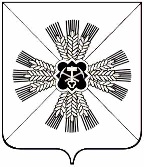 КЕМЕРОВСКАЯ ОБЛАСТЬ ПРОМЫШЛЕННОВСКИЙ МУНИЦИПАЛЬНЫЙ РАЙОНАДМИНИСТРАЦИЯОКУНЕВСКОГО СЕЛЬСКОГО ПОСЕЛЕНИЯПОСТАНОВЛЕНИЕот «11» октября 2017г. №80с.ОкуневоО внесении изменений в постановление администрации Окуневского сельского поселения от 18.10.2017 №71 «О порядке создания, хранения, использования и восполнения резерва материальных ресурсов для ликвидации чрезвычайных ситуаций администрации Окуневского сельского поселения»В целях приведения нормативных актов в соответствие с нормами действующего законодательства, руководствуясь Уставом Окуневского сельского поселения:1. Внести в постановление администрации Окуневского сельского поселения от 18.10.2017 №71 «О порядке создания, хранения, использования и восполнения резерва материальных ресурсов для ликвидации чрезвычайных ситуаций администрации Окуневского сельского поселения» следующие изменения:1.1. П.12 Порядка создания, хранения, использования и восполнения резерва материальных ресурсов для ликвидации чрезвычайных ситуаций администрации Окуневского сельского поселения изложить в новой редакции: «12. Приобретение материальных ресурсов в резерв осуществляется в соответствии с Федеральным законом от 05.04.2013 №44-ФЗ «О контрактной системе в сфере закупок товаров, работ, услуг для государственных и муниципальных нужд».».2. Обнародовать настоящее постановление на информационном стенде администрации Окуневского сельского поселения и разместить на официальном сайте администрации Промышленновского муниципального района в информационно-телекоммуникационной сети «Интернет» в разделе «Поселения».3. Контроль за исполнением настоящего постановления оставляю за собой.4. Настоящее постановление вступает в силу со дня подписания.ГлаваОкуневского сельского поселения В.В. Ежов